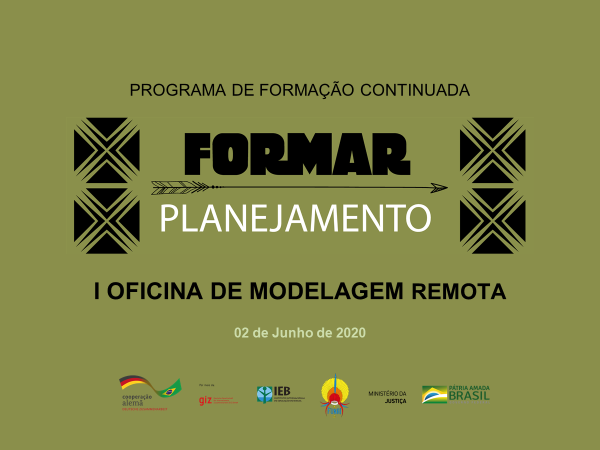 FICHA DE INSCRIÇÃO      Dúvidas? Mande um whatsapp para 61 9822-7132 Nome: Organização:Cargo ou função:Escolaridade:e-mail:Telefone: